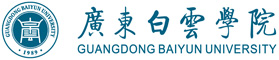 广东白云学院关于档案库房温湿度智能综合管理控制系统智控项目(二次)公开询价邀请函项目编号：A20210801项目名称:档案库房温湿度智能综合管理控制系统智控项目一、询价邀请函广东白云学院是教育部批准成立的全日制普通本科院校。2009年通过学士学位授予单位授权点评审。2011年通过教育部本科教学工作合格评估。2018年接受了教育部本科教学审核评估。学校连续12年蝉联广东省社会科学院评定的“广东省民办高校竞争力十强”第一名。根据需要，对广东白云学院档案库房温湿度智能综合管理控制系统智控项目进行公开询价，欢迎国内合格参与人参与。一、项目说明项目编号：A20210801项目名称：广东白云学院档案库房温湿度智能综合管理控制系统智控数量及主要技术要求:详见《公开询价需求一览表》。参与人资格标准： （1）参与人应具有独立法人资格，具有独立承担民事责任能力的生产厂商或授权代理商。（2）参与人应具有温湿度智控设备等服务的资格及能力（提供相应的资质证明）。在广州市范围有固定服务机构。（3）参与人应遵守中国的有关法律、法规和规章的规定。（4）参与人具有三年以上（包括三年）三个以上同类项目销售和良好的售后服务应用成功案例。（5）参与人须有良好的商业信誉和健全的财务制度。（6）参与人有依法缴纳税金的良好记录（提供税收完税证明等）。5. 报价响应文件递交方式：密封报价送达或邮寄。6. 报价响应文件递交截止时间：2021年08月30日下午16:00点前（以参与人快递寄出时间为准）。7. 报价响应文件递交地点：广州市白云区钟落潭镇九佛西路280号。联系人：黄灿俞，电话：13826471351；                  8.本项目最终成交结果会在中教集团后勤贤知平台“中标信息公示”板块公示，网址：www.ceghqxz.com。本项目监督投诉部门：中教集团内控部；投诉电话： 0791-88102608。投诉邮箱：Neikongbu@educationgroup.cn二、参与人须知1. 所有货物均以人民币报价；2. 报价响应文件两份，报价响应文件必须用A4幅面纸张打印，须由参与人填写并加盖公章（正本一份副本一份）；3. 报价响应文件用不退色墨水书写或打印，因字迹潦草或表达不清所引起的后果由参与人自负；4. 报价响应文件及所有相关资料需同时进行密封处理，并在密封处加盖公章，未做密封处理及未加盖公章的视为无效报价；5. 一个参与人只能提交一个报价响应文件。但如果参与人之间存在下列互为关联关系情形之一的，不得同时参加本项目报价：(1) 法定代表人为同一人的两个及两个以上法人；(2) 母公司、直接或间接持股50％及以上的被投资公司;(3) 均为同一家母公司直接或间接持股50％及以上的被投资公司。三、确定成交参与人标准及原则所投项目符合搬迁需求和服务要求,经过磋商所报价格为合理价格的参与人为成交参与人，最低报价不作为成交的保证。二、公开询价货物一览表附件：设备功能要求：(1)能够根据国家档案管理相关标准，实现档案室库房温湿度实时监控和智能化管理。(2)能够实时监测和显示档案室库房内的温湿度状况，以确保档案库房内保持科学合理的温湿度范围。(3)具备大屏幕液晶显示功能。(4)能够及时有效的调节与控制档案库房的温湿度。(5)具备空气净化功能,且具备从室外引进新风的空气净化功能。(6)系统设备需具备报警功能，支持报警值设置，并能通过声、光、语音等方式进行报警。(7)具备档案室库房温湿度环境变化数据的采集和存档功能，并能分时间段查询和统计存档数据，以便根据库房温湿度变化规律存档资料制定综合管理计划。(8)同时支持电脑端和手机端的监测和控制功能，手机客户端数量不少于3个，并具备短信或推送信息等报警功能以及用户操作历史记录存档功能。且相关软件和应用程序终生免费升级。(9)所有软硬件均需满足国家行业标准、信息安全、档案安全管理等相关法律法规要求。广东白云学院关于档案库房温湿度智能综合管理控制系统智控项目(二次)报价响应文件参与人名称（公司全称）：XXXX参与人授权代表：XXXX此封面应作为报价响应文件封面1、询价响应函致：广东白云学院    根据贵方为      项目的公开询价邀请（编号）:         ，本签字代表（全名、职务）正式授权并代表我方（参与人公司名称、地址）提交下述文件正本一份和副本一份。(1) 报价一览表(2) 分项报价表 (3) 参与人资格证明文件(4) 质保期和售后服务承诺书（采购物品为一般货物时需要）据此函，签字代表宣布同意如下：    1.所附详细报价表中规定的应提供和交付的货物及服务报价总价（国内现场交货价）为人民币        ，即             （中文表述）。2.参与人已详细审查全部公开询价文件，包括修改文件（如有的话）和有关附件，将自行承担因对全部询价响应文件理解不正确或误解而产生的相应后果。    3.参与人保证遵守公开询价文件的全部规定，参与人所提交的材料中所含的信息均为真实、准确、完整，且不具有任何误导性。    4.参与人将按公开询价文件的规定履行合同责任和义务。5.参与人同意提供按照采购单位可能要求的与其公开询价有关的一切数据或资料，完全理解贵方不一定要接受最低的报价或收到的任何询价响应文件。6.与本此公开询价有关的一切正式往来通讯请寄：      地址：                  邮编：                        电话：                  传真：                        参与人授权代表签字：                       参与人（公司全称并加盖公章）：                             日  期：     年    月    2、报价一览表参与人：（公司全称并加盖公章）                 项目编号：货币单位：参与人授权代表（签字或盖章）：日         期：3、分项报价一览表参与人：（公司全称并加盖公章）                 项目编号：货币单位：注：1、以上报价包含税费，卖方需开具足额的增值税普通发票。参与人授权代表（签字或盖章）：日         期：4、参与人的资格证明文件4-1关于资格的声明函广东白云学院：关于贵方       年    月    日      （项目编号）公开询价邀请，本签字人愿意参加本次报价，提供公开询价文件中规定的                   货物，并证明提交的下列文件和说明是准确的和真实的。1．本签字人确认资格文件中的说明以及公开询价文件中所有提交的文件和材料是真实的、准确的。2．我方的资格声明正本一份，副本一份，随报价响应文件一同递交。参与人（公司全称并加盖公章）：                 地          址：                       邮          编：                       电  话或传  真：                        参与人授权代表：                                                       4-2法定代表人授权书
广东白云学院：（参与人公司全称）法定代表人（姓 名）、 （身份证号）授权        为参与人代表，代表本公司参加贵司组织的            项目（项目编号       ）公开询价活动，全权代表本公司处理报价过程的一切事宜，包括但不限于：磋商、谈判、签约等。参与人代表在磋商、谈判、签约过程中所签署的一切文件和处理与之有关的一切事务，本公司均予以认可并对此承担责任。参与人授权代表无转委权。特此授权。本授权书自出具之日起生效。法定代表人签字：参与人(公章)：日  期：附:参与人授权代表姓名：（签字）职        务：详细通讯地址：邮 政 编 码 ：传        真：电        话：附：被授权人身份证件4-3 企业法人营业执照（复印件并加盖公章）广东白云学院：现附上由                         （签发机关名称）签发的我方法人营业执照复印件，该执照业经年检，真实有效。                         参 与 人（全称并加盖公章）：                                               参与人授权代表：                                                   日      期：                                5.质保期和售后服务承诺书（采购物品为一般货物时需要，如没有可删除此项）参与人根据公开询价文件中对售后服务的要求，结合自身实际情况进行承诺（含产品质量保障体系等）、交货周期承诺等。承诺如下：参 与 人（公司全称并加盖公章）：                         参与人授权代表：                                    日      期：                                        序号设备名称规格型号（技术参数）数量单位单价（元）总价（元）备注1VGA输出小板传防护抗扰;防雷、静电保护、防干扰；传输特性：实时传输、无延时；DC补偿：+5mV-0传输介质：支持CAT5E或CTA6双绞电缆传输；相对湿度：0-95%。1台2除湿机风速调节：定时开关；精准控湿；湿度调节；水满停机；控制方式:按键手动控制、系统软件控制。1台3除湿空气净化一体机使用面积：≤220m²;空气洁净量（CADR）320m³/h;净化效率（PM2.5）：99%;净化效率（甲醛）：94%;控制方式：系统软件控制。4台4库房专用臭氧发生消毒机臭氧产量：25G/H；额定功率：435W；使用面积：200~250m²；冷却方式：风冷型；气源类型：空气源；控制方式：系统控制。2台555寸液晶显示屏采用高性能电视芯片，64位处理器，加快后台运行速度；对比度优化；色彩增强；智能降噪；锐度提升；支持多类型接口；针对于工业级大屏显示。1台6空调监控网关（U1）（1）红外控制空调开关，传输距离远，抗干扰能力强，兼容性好（集成主流空调品牌）（2）电流监测，实时反馈空调状态（3）温度监测，读取室内温度值（4）Modbus协议通讯，方便开发。3台7PM2.5检测仪PM10、PM2.5、TVOC等多参数检测；读取直观；智能报警;检测技术：采用气体流动传导检测技术。1台8温湿度传感器（1）温度：-20°-80°；（2）湿度0~100%rh；（3）误差范围：±0.2%；（4）传输速率高，抗干扰性好；5台9DDC控制模块（U20）支持工业触屏和 PC 端快速读取，提供了一种通用的 RS485 接口，(2)支持 MODBUS-RTU 协议，供上位机进行二次开发和监控。(3)U20 采用美国微芯 16 位嵌入式原装芯片，具有很高的抗干扰能力，运行更加可靠和稳定。1块10DDC控制模块（U25）（1）用于采集温度信号、湿度信号、开关量信号，主要用于机房、库房监控、工业控制或其它分布式数据的采集。（2）接口采用RS485通讯总线及标准MODBUS-RTU通信协议，可以很方便地集成到第三方的应用系统中,也可以直接适配PLC及国内的各种组态软件。1块11彩色触摸屏(10.0寸)LCD可视角（T/B/L/R）:70/50/70/70;触控板类型：四线电阻式；认证：符合CE认证标准；可以连接网络：集成以太网接口，易于连接到局域网，1台12监控软件（1）系统已通过国家专利局认证；已入编国家专利网。1套13手机监控软件1套  合   计  合   计  合   计  合   计序号总报价报价声明保证金（如有的话）备注序号设备名称品牌型号具体技术参数单位数量单价（元）金额（元）备注12345678910合 计合 计合 计合 计